Wisconsin Indicator 14 Data and Reports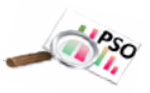 Indicator 14 In-Depth Review ResponsesPreparation: Respondent Comments elective, extension activityDistrict Data:  Demographics TableDistrict Report:  District Indicator 14 ReportDistrict Report:  Transition Incentive Grant Funding ReportDistrict Report:  Summary ReportDistrict Report:  Report StarterDistrict Data:  Survey Data SortsDistrict Data:  Indicator 14 Sorts elective, extension activityDistrict Data:  Longitudinal Data Sorts elective, extension activityPrompt / Comments and DiscussionWhat patterns do you see for surveys that could not be successfully completed?  e.g. voice messages not returned, phone number issue (non-working number), survey participation declined.What steps can the district take during this school year that would lead to a higher response rate for future surveys? Prompt / Comments and DiscussionWhat is the District’s Response Rate?In what demographic areas are the district’s respondents similar to the district’s population?  Which groups should be interpreted cautiously due to under-represented response rates? What steps can the district take to ensure survey respondents are representative of the district population?Prompt / Comments and DiscussionIf you have not completed the TIP, discuss the district’s Indicator 14 outcomes compared to the state.If you have completed the TIP, discuss what areas should be shared  with school staff not part of the TIP review?Prompt / Comments and DiscussionWhat questions does your team have about these funds?How might the Incentive Grant funds be used by the district, school or classroom to expand transition activities for district youth?Prompt / Comments and DiscussionWhat ways can this report be used to introduce others to this data?Prompt / Comments and DiscussionWhat ways can this report be used?What are the difference in outcomes between the duplicated and unduplicated data and tables?Prompt / Comments and DiscussionWhich demographics or schools did the district review?What are the difference between the duplicated and unduplicated data for higher education and employment? How can the respondent Comments be used to strengthen transition planning?Prompt / Comments and DiscussionAre there schools or groups whose outcomes are not as positive as other schools in the district?How can this information be used to improve outcomes for these schools or groups?Prompt / Comments and DiscussionIf your team reviewed longitudinal outcomes, what are your observations?